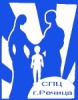 Памятка педагогам о поведении с ребенком, обратившимся за помощью в случае сексуального насилия над нимОтнеситесь к тому, о чем рассказал Вам ребенок, серьезно. Он не будет лгать о пережитом издевательстве, особенно если рассказывает о произошедшем очень эмоционально, с подробностями. Эмоции всегда соответствуют пережитому состоянию.Сохраняйте спокойствие. Ребенок может перестать говорить о случившемся, чтобы оградить Вас от болезненных переживаний.Успокойте и подбодрите пострадавшего ребенка. Объясните, что рассказывая Вам о том, что случилось, ему будет проще пережить случившееся. Дайте ему понять, что Вы понимаете и ни в чем не обвиняете его («Ты правильно сделал, что мне рассказал»).Поощряйте ребенка рассказать о том, что случилось. Дайте ребенку выговориться.Постарайтесь максимально узнать у него точные факты произошедшего. Внимательно относитесь к словам ребенка, не отбрасывая их как нечто невероятное. Даже если факты не имели места, важно понять истоки его фантазии.Незамедлительно и тщательно проверьте достоверность предположений.Будьте внимательны к тому, что может заставить ребенка чувствовать себя некомфортно.Дайте возможность ребенку выплеснуть свои эмоции.Будьте выдержаны, если ребенку трудно открыться Вам эмоционально. Помните, что нужно терпение, поскольку убедить ребенка поверить Вам может оказаться нелегко.Пользуйтесь теми же словами, которые использует ребенок, не делайте ему замечаний за использование непристойных выражений, поскольку для него это может быть единственным способом описать случившееся.Будьте искренними. Повторите ребенку еще раз, что Вы верите тому, о чем он рассказал.Будьте честны. Объясните ребенку, что Вы собираетесь делать дальше, и спросите, согласен ли он с Вашими намерениями («Мне надо сказать кое-кому (педагогу-психологу, педагогу социальному или сотруднику органов внутренних дел)) о том, что случилось. Они захотят задать тебе несколько вопросов и помогут сделать так, чтобы ты почувствовал(а) себя в безопасности». Можно дать понять ребенку, что Вы понимаете его чувства, но не должны оставлять ему выбора. Скажите ребенку: «Бывают такие секреты, которые нельзя хранить, если тебе сделали плохо».Обратитесь за профессиональной консультацией специалиста (психологической, правовой, медицинской).Настаивайте на прохождении медицинского осмотра как можно скорее, даже, если нет видимых повреждений.Ребенка с умеренными и тяжелыми повреждениями, неврологическими и сердечно-сосудистыми нарушениями, а также с тяжелой психической травмой необходимо госпитализировать в обязательном сопровождении педагога.Не думайте, что ребенок обязательно ненавидит своего противника или сердится на него, ведь он может оказаться и членом семьи/ родителем/опекуном. Терпеливо отвечайте на вопросы и рассеивайте тревоги ребенка.После окончания разговора сделайте подробную запись.